附件3：	第19届中国—东盟博览会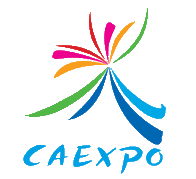 贵宾参会回执	时间：2022年9月16-19日(请用正楷书写)注：以上各项均需填写清晰、完整 。   姓 名性 别□男    □女国别/地区是否需要为您安排签证邀请？  □是  □否是否需要为您安排签证邀请？  □是  □否公司名称通信地址邮 编电子邮箱电 话传 真公司网址身份证号码（或护照号码）请提供以下资料，在适当的地方打“√”，以便我们有针对性地提供经贸配对服务。业务性质□ 生产商       □ 代理商      □ 批发商   □ 零售商    □ 进出口商    □ 投融资商     □ 贸易服务机构    □ 投资促进机构      □ 金融机构   □ 储运商       □ 其他                 （请注明）  参会目的□ 采购商品     □ 征求代理    □ 寻求合作   □了解行情   □ 其他              （请注明）请选择您希望接洽的目标客户类型：电力展区□ 输配电设备   □智能电网及能源互联网技术与设备  □发电设备及技术  □水电、水利技术及设备□电线电缆及附件  □电力安全与应急管理    □ 成套设备及电工附件 清洁能源展区□节能环保技术与装备及环保水处理设备  □分布式能源及储能技术设备  □新能源技术与设备□电动车充电站技术及设备与新能源汽车电动车   □核电与核能技术与装备   能源展区□石油石化技术及装备   □石油天然气管道与储运技术装备   □燃气应用与技术装备□煤炭装备及采矿技术设备  □天然气技术与装备投资合作□ 国际工程承包  □ 劳务合作  □ 资源开发  □ 信息科技  □ 能源开发  □ 基础设施建设□ 园区招商      □ 石油天然气煤炭、清洁能源、电力等重点产能领域    服务贸易 □ 金融服务    □ 旅游服务   □ 其他服务其他采购商品或投资项目                                                      （请注明或另附）采购商品或投资项目金额                                                             （请注明）请提供以下资料，在适当的地方打“√”，以便我们有针对性地提供经贸配对服务。业务性质□ 生产商       □ 代理商      □ 批发商   □ 零售商    □ 进出口商    □ 投融资商     □ 贸易服务机构    □ 投资促进机构      □ 金融机构   □ 储运商       □ 其他                 （请注明）  参会目的□ 采购商品     □ 征求代理    □ 寻求合作   □了解行情   □ 其他              （请注明）请选择您希望接洽的目标客户类型：电力展区□ 输配电设备   □智能电网及能源互联网技术与设备  □发电设备及技术  □水电、水利技术及设备□电线电缆及附件  □电力安全与应急管理    □ 成套设备及电工附件 清洁能源展区□节能环保技术与装备及环保水处理设备  □分布式能源及储能技术设备  □新能源技术与设备□电动车充电站技术及设备与新能源汽车电动车   □核电与核能技术与装备   能源展区□石油石化技术及装备   □石油天然气管道与储运技术装备   □燃气应用与技术装备□煤炭装备及采矿技术设备  □天然气技术与装备投资合作□ 国际工程承包  □ 劳务合作  □ 资源开发  □ 信息科技  □ 能源开发  □ 基础设施建设□ 园区招商      □ 石油天然气煤炭、清洁能源、电力等重点产能领域    服务贸易 □ 金融服务    □ 旅游服务   □ 其他服务其他采购商品或投资项目                                                      （请注明或另附）采购商品或投资项目金额                                                             （请注明）请提供以下资料，在适当的地方打“√”，以便我们有针对性地提供经贸配对服务。业务性质□ 生产商       □ 代理商      □ 批发商   □ 零售商    □ 进出口商    □ 投融资商     □ 贸易服务机构    □ 投资促进机构      □ 金融机构   □ 储运商       □ 其他                 （请注明）  参会目的□ 采购商品     □ 征求代理    □ 寻求合作   □了解行情   □ 其他              （请注明）请选择您希望接洽的目标客户类型：电力展区□ 输配电设备   □智能电网及能源互联网技术与设备  □发电设备及技术  □水电、水利技术及设备□电线电缆及附件  □电力安全与应急管理    □ 成套设备及电工附件 清洁能源展区□节能环保技术与装备及环保水处理设备  □分布式能源及储能技术设备  □新能源技术与设备□电动车充电站技术及设备与新能源汽车电动车   □核电与核能技术与装备   能源展区□石油石化技术及装备   □石油天然气管道与储运技术装备   □燃气应用与技术装备□煤炭装备及采矿技术设备  □天然气技术与装备投资合作□ 国际工程承包  □ 劳务合作  □ 资源开发  □ 信息科技  □ 能源开发  □ 基础设施建设□ 园区招商      □ 石油天然气煤炭、清洁能源、电力等重点产能领域    服务贸易 □ 金融服务    □ 旅游服务   □ 其他服务其他采购商品或投资项目                                                      （请注明或另附）采购商品或投资项目金额                                                             （请注明）请提供以下资料，在适当的地方打“√”，以便我们有针对性地提供经贸配对服务。业务性质□ 生产商       □ 代理商      □ 批发商   □ 零售商    □ 进出口商    □ 投融资商     □ 贸易服务机构    □ 投资促进机构      □ 金融机构   □ 储运商       □ 其他                 （请注明）  参会目的□ 采购商品     □ 征求代理    □ 寻求合作   □了解行情   □ 其他              （请注明）请选择您希望接洽的目标客户类型：电力展区□ 输配电设备   □智能电网及能源互联网技术与设备  □发电设备及技术  □水电、水利技术及设备□电线电缆及附件  □电力安全与应急管理    □ 成套设备及电工附件 清洁能源展区□节能环保技术与装备及环保水处理设备  □分布式能源及储能技术设备  □新能源技术与设备□电动车充电站技术及设备与新能源汽车电动车   □核电与核能技术与装备   能源展区□石油石化技术及装备   □石油天然气管道与储运技术装备   □燃气应用与技术装备□煤炭装备及采矿技术设备  □天然气技术与装备投资合作□ 国际工程承包  □ 劳务合作  □ 资源开发  □ 信息科技  □ 能源开发  □ 基础设施建设□ 园区招商      □ 石油天然气煤炭、清洁能源、电力等重点产能领域    服务贸易 □ 金融服务    □ 旅游服务   □ 其他服务其他采购商品或投资项目                                                      （请注明或另附）采购商品或投资项目金额                                                             （请注明）